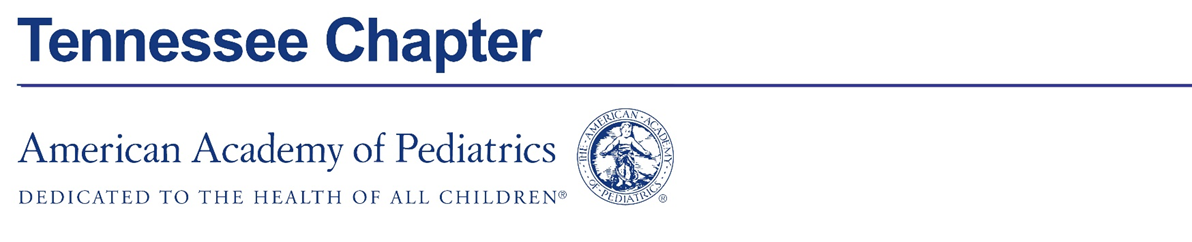  Pediatric Coding Updates 2024The 2024 Current Procedural Terminology () codes are effective as of January 1, 2024. This is not an all-inclusive list of 2024 changes. TNAAP has listed below the codes we believe are of most interest to general pediatricians. Please see the 2024 CPT code book for a complete list of changes and to verify all new and revised codes.►◄ -	 New or Revised Text/Codes+     - 	Add-on Code●    - 	New Code ▲    - 	Revised Code#      - 	Out of Numeric Sequenceϟ   - 	FDA Approval Pending  ★  - 	Telemedicine                       New and Revised Language/Codes Evaluation and Management Services Guidelines►Split or Shared Visits◄►Physician(s) and other qualified health care professional(s) (QHP[s]) may act as a team in providing care for the patient, working together during a dingle E/M service.  The split or shared visits guidelines are applied to determine which professional may report the service.  If the physician or other QHP performs a substantive portion of the encounter, the physician or other QHP may report the service.  If code selection is based on total time on the date of the encounter, the service is reported by the professional who spent the majority of the face-to-face or non-face-to-face time performing the service.  For the purpose of reporting E/M services within the context of team-based care, performance of a substantive part of the MDM requires that the physician(s) or QHP(s) made or approved the management plan for the number and complexity of problems addressed at the encounter and takes responsibility for that plan with its inherent risk of complications and/or morbidity or mortality of patient management.  By doing so, a physician or other QHP has performed two of the three elements used in the selection of the code level based on MDM.  If the amount and/or complexity of data to be reviewed and analyzed is used by the physician or other QHP to determine the reported code level, assessing an independent historian’s narrative and the ordering or review of tests or documents do not have to be personally performed by the physician or other QHP, because the relevant items would be considered in formulating the management plan.  Independent interpretation of tests and discussion of management plan or test interpretation must be personally performed by the physician or other QHP if these are used to determine the reported code level by the physician or other QHP.◄►Multiple Evaluation and Management Services on the Same Date◄*See CPT 2024 for guidance on reporting multiple services for Hospital Inpatient and Observation Care Services, ED or Nursing Facilities on the same day.Levels of EM ServicesNumber and Complexity of Problems Addressed at the Encounter►The term “risk” as used in the definition of this element relates to the risk from the condition.  While condition risk and management risk may often correlate, the risk from the condition is distinct from the risk of the management.◄Guidelines for Selecting Level of Service Based on Time►Each service that may be reported using time for code level selection has a required time threshold.  The concept of attaining a midpoint between levels does not apply.  A full 15 minutes is required to report any unit of prolonged services codes 99417, 99418.◄Evaluation and Management ServicesOffice or Other Outpatient Services ★▲99202	Office or other outpatient visit for the evaluation and management of a new patient, which requires a medically appropriate history and/or examination and straightforward medical decision makingWhen using total time on the date of the encounter for code selection, 15 minutes must be met or exceeded★▲99203	 Office or other outpatient visit for the evaluation and management of a new patient, which requires a medically appropriate history and/or examination and low level of medical decision makingWhen using total time on the date of the encounter for code selection, 30 minutes of must be met or exceeded★▲99204	Office or other outpatient visit for the evaluation and management of a new patient, which requires a medically appropriate history and/or examination and moderate level of medical decision makingWhen using total time on the date of the encounter for code selection, 45 minutes must be met or exceeded★▲99205	Office or other outpatient visit for the evaluation and management of a new patient, which requires a medically appropriate history and/or examination and high level of medical decision makingWhen using total time on the date of the encounter for code selection, 60 minutes must be met or exceeded★▲99212	Office or other outpatient visit for the evaluation and management of an established patient, which requires a medically appropriate history and/or examination and straightforward medical decision makingWhen using total time on the date of the encounter for code selection, 10 minutes must be met or exceeded★▲99213	Office or other outpatient visit for the evaluation and management of an established patient, which requires a medically appropriate history and/or examination and low level of medical decision makingWhen using total time on the date of the encounter for code selection, 20 minutes must be met or exceeded★▲99214	Office or other outpatient visit for the evaluation and management of an established patient, which requires a medically appropriate history and/or examination and moderate level of medical decision makingWhen using total time on the date of the encounter for code selection, 30 minutes must be met or exceeded★▲99215	Office or other outpatient visit for the evaluation and management of an established patient, which requires a medically appropriate history and/or examination and high level of medical decision makingWhen using total time on the date of the encounter for code selection, 40 minutes must be met or exceededNursing Facility Services ▲99306	Initial nursing facility care, per day, for the evaluation and management of a patient, which requires a medically appropriate history and/or examination and high level of medical decision makingWhen using total time on the date of the encounter for code selection, 50 minutes must be met or exceeded★▲99308	Subsequent nursing facility care, per day, for the evaluation and management of a patient, which requires a medically appropriate history and/or examination and low level of medical decision makingWhen using total time on the date of the encounter for code selection, 20 minutes must be met or exceededOther Evaluation and Management Services#+●99459	Pelvic examination (List separately in addition to code for primary procedure)Pathology and Laboratory●87593 	Infectious agent detection by nucleic acid (DNA or RNA); Orthopoxvirus (eg, monkeypox virus, cowpox virus, vaccinia virus), amplified probe technique, eachMedicine●90380 	Respiratory syncytial virus, monoclonal antibody, seasonal dose; 0.5 mL dosage, forintramuscular use●90381 	Respiratory syncytial virus, monoclonal antibody, seasonal dose; 1 mL dosage, forintramuscular use●96380  	Administration of respiratory syncytial virus, monoclonal antibody, seasonal dose by intramuscular injection, with counseling by physician or other qualified health care professional●96381  	Administration of respiratory syncytial virus, monoclonal antibody, seasonal dose by intramuscular injection●90679 	Respiratory syncytial virus vaccine, preF, recombinant, subunit, adjuvanted, forintramuscular use#ϟ●90683 	Respiratory syncytial virus vaccine, mRNA lipid nanoparticles, for intramuscular use#●90611 	Smallpox and monkeypox vaccine, attenuated vaccinia virus, live, non-replicating,preservative free, 0.5 mL dosage, suspension, for subcutaneous use#●90622 	Vaccinia (smallpox) virus vaccine, live, lyophilized, 0.3 mL dosage, for percutaneous use#ϟ●90623 	Meningococcal pentavalent vaccine, conjugated Men A, C, W, Y- tetanus toxoid carrier, and Men B-FHbp, for intramuscular use*DELETED COVID-19 Vaccine and Administration Codes*AMA deleted the following COVID-19-related codes on Nov. 1, 2023. These codes appear inthe 2024 CPT code book because it went to print before these code changes were finalized:*Appendix Q Deleted**NEW COVID-19 Vaccine and Administration Codes*See AAP COVID-19 Vaccine Table : AAP COVID-19 Vaccine Coding Chart September 2023  (NOT in 2024 CPT Book)COVID-19 Immunization Administration#●90480	Immunization administration by intramuscular injection of severe acute respiratory syndrome coronavirus 2 (SARS-CoV-2) (coronavirus disease [COVID-19]) vaccine, single doseCOVID-19 Vaccine/Toxoid#●91304	Severe acute respiratory syndrome coronavirus 2 (SARS-CoV-2) (coronavirus disease [COVID-19]) vaccine, recombinant spike protein nanoparticle, saponin-based adjuvant, 5 mcg/0.5 mL dosage, for intramuscular use#●91318	Severe acute respiratory syndrome coronavirus 2 (SARS-CoV-2) (coronavirus disease [COVID-19]) vaccine, mRNA-LNP, spike protein, 3 mcg/0.2 mL dosage, tris-sucrose formulation, for intramuscular use#●91319	Severe acute respiratory syndrome coronavirus 2 (SARS-CoV-2) (coronavirus disease [COVID-19]) vaccine, mRNA-LNP, spike protein, 10 mcg/0.2 mL dosage, tris-sucrose formulation, for intramuscular use#●91320	Severe acute respiratory syndrome coronavirus 2 (SARS-CoV-2) (coronavirus disease [COVID-19]) vaccine, mRNA-LNP, spike protein, 30 mcg/0.3 mL dosage, tris-sucrose formulation, for intramuscular use#●91321	Severe acute respiratory syndrome coronavirus 2 (SARS-CoV-2) (coronavirus disease [COVID-19]) vaccine, mRNA-LNP, 25 mcg/0.25 mL dosage, for intramuscular use#●91322	Severe acute respiratory syndrome coronavirus 2 (SARS-CoV-2) (coronavirus disease [COVID-19]) vaccine, mRNA-LNP, 50 mcg/0.5 mL dosage, for intramuscular useResources: American Medical Association, CPT 2024***************************************************Disclaimer*********************************************************The Tennessee Chapter of the American Academy of Pediatrics (TNAAP) is not affiliated with any other organization, vendor or company.  The information contained herein is intended for educational purposes only, and any other use (including, without limitation, reprint, transmission or dissemination in whole or in part) is strictly prohibited. Although reasonable attempts have been made to provide accurate and complete information, neither the publisher nor any person associated with TNAAP warrant or guarantee the information contained herein is correct or applicable for any particular situation.  TNAAP will not undertake to update any information provided herein.  In all cases, the practitioner or provider is responsible for use of this educational material, and any information provided should not be a substitution for the professional judgment of the practitioner or provider.   *CPT codes, nomenclature and other data are copyright 2023 American Medical Association.  All rights reserved.  No fee schedules, basic units, relative values or related listings are included in CPT.  The AMA assumes no liability for the data contained herein.0001A0034A0072A0104A0151A91303913140002A0041A0073A0111A0154A91305913150003A0042A0074A0112A0164A91306913160004A0044A0081A0113A0171A91307913170011A0051A0082A0121A0172A913080012A0052A0083A0124A0173A913090013A0053A0091A0134A0174A913100021A0054A0092A0141A91300913110022A0064A0093A0142A91301913120031A0071A0094A0144A9130291313